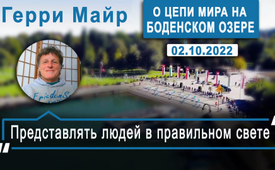 Герри Майр о цепи мира на Боденском озере 2 октября 2022 года:  "Представлять людей в правильном свете".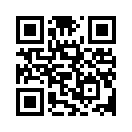 Немецкий активист Герри Мейр снова организует "Цепь мира" на Боденском озере с помощью команды трудолюбивых помощников. Его видение: Цепь мира выставит людей в правильном свете, то есть станет примером мира без оружия и насилия, без разделения и расизма в гармонии с природой.Модератор: Cегодня на kla.tv Герри Майр из Констанца.

Герри Майр: Добрый день, я приветствую всех вас!

Модератор:                                                                                                                                                   
Герри, в последний раз мы встречались на мероприятии "Цепи мира Боденского озера 2020", которое ты организовал вместе со многими другими. Это была настоящая командная работа (да), и я до сих пор с радостью вспоминаю эту мирную и одновременно объединяющую атмосферу. Я присутствовал там со своими детьми. Это была встреча просто с друзьями, ощущения были именно такими. Между тем, как ты мне написал, было и несколько неприятных моментов, а это значит, что разделение не остановилось на прекрасном пейзаже Боденского озера. Герри, что именно произошло и как это случилось?

Герри Майр:
Да, конечно, таков дух времени. Люди сейчас беспокойны. Теперь есть еще и внешние обстоятельства, конфликты, которые всегда существовали, войны. Это не только Украина, есть и много других вещей, которые сейчас имеют место. Азербайджан, Армения, и то, что происходит в больших масштабах, к сожалению, происходит и в малых масштабах с людьми внутри. Главная проблема нас, людей, - зависть, жадность, и каждый должен ежедневно задаваться вопросом: спокоен я или нет. И я заметил, что прошло уже два года. 
Возможно, тогда я не очень старался, потому что думал: да, мы все это сейчас сделаем - мы все выйдем на улицы — это очень мило, и мы очень крепкая человеческая семья и сообщество. Но правда в том, что на первый план выходят зависть и другие вещи, засилье на сцене многих людей, помпезность других, а также политическая подоплека, которая иногда мне совсем непонятна, или экономические причины, кто-то хочет продать видео, кто-то вывести песни на рынок, а кто-то просто хочет создать этот лучший, более прекрасный мир. И именно здесь вы должны показать людям, что мы можем сделать, кем мы хотим стать в будущем, вот поэтому у нас снова есть эта мирная цепь.

Модератор:
Герри, со своей командой прилагаешь огромные усилия, чтобы организовать такую цепь мира на Боденском озере, ты делаешь все это в свое свободное время. Это огромные инвестиции. Нам было бы интересно узнать, что движет тобой. Каков твой посыл? Что хочет сказать твоё сердце? 

Герри Майр: 
Я счастливый человек, потому что у меня были самые лучшие в мире родители. Я также вырос в стране, которая предоставила мне все возможности для карьеры, которой я желал. Я действительно этим занимался: каскадер, спортивный инструктор и автомеханик. Я путешествовал по странам.Посадил свои деревья, теперь новые лозы. Вы правы, у меня восемь компаний, у меня нет времени на это. Но я так благодарен за жизнь, которую мне дали, и за то, что мне позволили прожить ее таким образом. И на самом деле - меня бы ничего не беспокоило, если бы мне пришлось завтра покинуть землю. И то, что я делаю сейчас, это в сознании, что мое время не бесконечно. У меня может быть еще 20 лет, может быть еще 10, но может быть и 40 или 50 лет, если я сам прислушаюсь к тому, что передаю вам, здоровый образ жизни, здоровый настрой. 
Я рассматриваю себя как стратега, который также снимает фильмы - режиссер всегда где-то является стратегом. У него есть сценарий, потом он смотрит, чтобы камера, звук, монтаж - все, ландшафт был правильным, а потом всегда спорит в своей личной команде - у меня есть такой фильм, который я хочу вам показать, который я хотел бы испытать. Это меня мотивирует. Это фильм, снятый мирными замечательными людьми, которых я вдохновил уже накануне. За моей спиной стоят действительно замечательные люди, которые даже вчера на совещании в 11 часов вечера все еще улыбались и разговаривали. Я очень горжусь тем, что у меня есть талант собирать людей, вдохновлять других, и что мы можем создать что-то великое вместе. Из благодарности, потому что я смог испытать все это, быть дома в любой точке мира, иметь братьев и сестер по всему миру, и эти страны, эти люди, эти разные культуры, будь то Южная Америка, Африка, Азия, всегда вдохновляли меня. Теперь это должно обрести гармонию в моей жизни, а также здесь, в этой цепи мира. Никакого разделения, никакого расизма. Люди очень ценны, даже с их слабостями, да, с теми условиями, которые у них есть, и с их особенностями. Вы можете немного формировать людей, но в каждом человеке заложен бриллиант. И это то, что я хочу донести до людей: вы все бриллианты, вы сияете на солнце, и когда вы одни, вы сияете - вы этого не видите - тогда позвольте другим людям отполировать вас и выставить в хорошем свете. Цепь мира выставит всех нас в хорошем свете, и я верю в это.

Модератор:                                                                                                                                                        Мероприятие запланировано на 2 октября. Что именно там будет происходить и как можно принять в этом участие?                                                                                                                                             

Герри Майр:                                                                                                                                                   Давайте начнем с того, чтобы это вообще имело место, - с участия: Мы объединили множество идей, опыт всей моей жизни, множество путешествий с мировыми рекордами на разных континентах, экстремальных путешествий, где я жил с людьми - весь этот опыт перетек в это, как и 35 лет самостоятельной работы в нескольких компаниях, и затем эти два года - до этого я уже выступал на сценах, до этого я читал много лекций, и затем я должен был или мне позволили это сделать, да, например, мне позволили выступить здесь на телевидении с вами и с моей семьей, и это делает мне большую честь, и все это перетекло в то, что многие люди теперь собрались вместе. У нас есть место действия на Боденском озере, и это природа, это озеро. Это также наш логотип. Если мне увеличить своё изображение: озеро в центре, это вот голубь мира, он здесь, и речь о нас, людях. Найдите себя здесь. И это концепция, в которой я просто хочу прожить остаток своей жизни, в мире с людьми и всё больше удаляясь от цифровых технологий в аналоговые, в природу. Природа не является цифровой - и никогда ею не будет! Природа всегда хозяин.
И поэтому я смог вдохновить таких людей, как барабанщики, людей с колокольчиками из Швейцарии, из Австрии, предприниматели. Очень много эзотерически настроенных людей, которые хотят посетить энергетический центр, Чакра-центр Боденского озера, и поэтому видят очень ясный смысл в том, чтобы приехать на озеро издалека, со всей Европы. И мы хотим заявить о своем недовольстве. Мы провели очень хороший маркетинг, это мое хобби, и я начал делать небольшие листовки несколько месяцев назад. И вот тут-то и возникают проблемы: образцы для подражания. Политики должны быть примером для подражания. Они должны были бы сначала поработать с простыми смертными, где-то в сфере попечения, в торговле, с ремесленниками. 
Или вот пожилые люди, это сейчас наш самый новый флаер, мы должны больше заботиться об этих стариках и больше ценить их. Они так ценны, они все еще могут рассказать нам так много прекрасных вещей из своей жизни. У них есть преимущество в 20, иногда 30, 40 лет, и мы не должны забывать об этом. Также мне нравятся разные страны, как вы все знаете, Buena Vista Social Club - это еще и фильм Вима Вендерса, который служит для меня примером того, сколько уважения нужно проявлять к старым людям, чтобы они могли снова собраться вместе. 
Там речь шла о музыке. У нас будет очень, очень много музыки на Боденском озере, начиная с 9:00 утра на восточной стороне. Мы разделили озеро на восток и запад, север и юг. На северо-восточном берегу в Нонненхорне около Линдау пройдет акция с музыкальным сопровождением - возможно, спокойная музыка, с докладчиками. Точно так же и в Брегенце, звучание будет немного громче и сильнее и продолжаться немного дольше, чем до часу дня. Но, тем не менее, австрийцы и здесь проявят солидарность, закончат свою демонстрацию и в 2 часа дня пойдут на запад озера, к Уберлингер, где цепь замкнется, где мы снова объединимся, ради стариков, ради музыкантов, художников, которые тоже не могут зарабатывать на улицах, ради Матери-Земли, по которой мы хотим ходить, и конечно же, ради мира. 
Мы на пути к Цепи мира Боденского озера в бассейне Уберлинген проедем Уберлинген. В Уберлингене, например, есть производство оружейной промышленности на Боденском озере. Люди, которые приезжают сюда, объединены одним: мы не хотим видеть больше вооружений, мы не хотим тратить деньги или чтобы правительство тратило деньги, наши деньги, которые мы пóтом зарабатываем - мы платим очень высокие налоги здесь, в Германии, чтобы правительство могло снова поддержать вооруженные силы на сто миллиардов. Или то, что они вдруг стали раздавать деньги стране, которая на самом деле немного чужая для нас. До сих пор мы не имели особых связей с Украиной, и вдруг каждый день в основных СМИ, в общественных вещательных компаниях только и слышно, что об Украине. Пусть бы упоминали больше о Diehl Defence, MTU, Dornier, Rolls-Royce, EHDS, о компаниях, зарабатывающих большие деньги на оружии, которое убивает людей. 

Модератор: 
То есть, если я правильно понял, ваше движение должно быть четким контр-полюсом, четким контр-движением также против этого отчуждения, одиночества, например, стариков из-за карантина по ковиду в домах престарелых, которых больше нельзя навещать, против изолирования детей, которые больше не могут ходить в школу и не могут встретиться там со своими друзьями. Вся социальная среда была парализована, включая Мать-Землю, которую больше нельзя было посещать, потому что путешествия внезапно стали запрещены или становились затруднительными. Это было похоже на пребывание в большой тюрьме у себя дома или в своей собственной стране. Пересечение границы было затруднено. Это значит, что вы хотите четко расставить акценты, что подобное не должно повториться?

Герри Майр: 
Больше никогда. Люди, которые сейчас пришли к Боденскому озеру и стоят там - многие, многие люди, стоящие за мной, - не хотят продолжать работу с таким правительством. Мы хотим иметь министра здравоохранения, который дает нам надежду, который дает нам радость. Мы не хотим иметь врачей, которые каждое недомогание превращают в рак и прописывают нам лекарства, фармацевтические препараты. Мы хотим больше и должны больше заботиться о себе. Мы - семья, и мы будем продолжать жить как семья после этой цепочки мира, хочет того правительство или нет. Сейчас это просто слова, но они являются очень четким объявлением войны против правительства. 
Они не наши друзья, и мы не хотим видеть их на Боденском озере. Мы не хотим иметь больше оружейных заводов. Мы хотим перейти к личной ответственности, а это очень сложная концепция, потому что люди к этому не привыкли. Им также нужны свои лидеры. Им также нужны свои люди, которые им все преподнесут, но их нужно выбирать очень целенаправленно. Есть замечательные вожди Виннету, которые отлично держат все это в руках, отстаивают общее благо, они действительно существуют. И та денежная система, которая есть сейчас, проиграла. Деньги больше не должны делать деньги. Это все вопросы, которые также очень четко стоят на повестке дня в связи с мирной цепочкой. Здоровая, отличная еда, произведенная фермерами-профессионалами, которые знают, как вывести на рынок лучшие продукты с точки зрения ценовых показателей или здоровья, или с точки зрения прибыли, ориентированной на общественное благосостояние. Почему политики вмешиваются в дела профессионалов, в их мастерских, на их тракторах, в их сараях, хотя они понятия об этом сами не имеют. Это должно прекратиться. Мы начинаем с нового сообщества, с нового образа мышления. Мы начинаем… и да, если они не захотят делать это вместе с нами, будут параллельные миры, они уже существуют, галльские деревни и так далее, но мы будем делать это вместе с шестью странами, и это уже имеет вес. На Боденском озере расположено шесть стран, и они обладают суверенитетом, люди, которые там живут, и это нельзя недооценивать.  

Модератор: 
И, вероятно, также будет много возможностей для обмена мнениями по этим вопросам, особенно с этой цепочкой мира на Боденском озере, и, вероятно, также будет много выступлений. Последний вопрос, Герри. Как можно зарегистрироваться, если хочется участвовать, как это сделать?

Герри Майр: 
Цепь мира формируется в 14:00 и замыкается в 15:12 или 15:15. Теперь я собрал все координатные точки. Это была большая работа, мы подготовим программное обеспечение на следующей неделе. Пожалуйста, имейте веру и пришлите нам письмо, и вы получите зарезервированное место в цепочке. Мы не хотим, чтобы какие-либо не мирно настроенные группы нарушали эту цепочку. Поэтому мы не хотим видеть экстремистов, которые примут это за свою арену. Так не получится.
Так что в цепи вы не увидите экстремистов, вы просто увидите людей, и вы можете зарегистрироваться на сайте, который называется friedenskette-bodensee.de, как он и назывался 2 года назад. У нас есть много подгрупп, и мы будем раздавать воздушные шары для детей. Мы будем раздавать колбаски. В воздухе будут самолеты, которые осветят этот прекрасный праздник, будет фейерверк - дым барбекю от тысяч барбекю - я надеюсь, воображаю, мечтаю.  Затем после цепи будет продолжение, это что-то очень хорошее, что делает людей невероятно сильными. Мы совершим шествие, потому что церкви тоже потеряли своих овец, они тоже частично стали спящими овцами, а те, кто не спящие, они уже давно не в церкви. Но мы хотим видеть представителей Бога, верующий народ и людей, которые должны вести этот народ. У нас будет шествие после окончания цепи от паромной гавани до Констанц Трихтер. И этот Трихтер место особенное. Вода, которая поступает из Боденского озера, собирается в Рейне и далее продолжает своё течение на протяжении 1568 км. И там будет наша песня, мы хотим петь вместе там, мантру мира, то, что возвещал маленький белый голубь мира, вероятно, который сопровождал восточных немцев в то время, как детская песенка. Мы покажем здесь свою силу, не имея оружия, но исполняя песни о том, что мы - люди. И я думаю, что это послание в очень особенный день, потому что это также очень необычный день: день рождения Махатмы Ганди. 
Наше послание внешнему миру увидит весь мир, и они поймут, что только это является решением. Потому что только те, кто находится в мире, могут любить, а те, кто любит, могут и нечто передавать. А передавать что-то также означает, что существование нашего человечества, а я осмелюсь сказать, что Земля прокормит 15 или 20 миллиардов людей, будет продолжаться с нами, людьми, но не путем сокращения населения, военных мер или даже вакцинации. Это не то, чего мы хотим. Мы хотим самоопределиться как люди, видеть в центре природу, которая дает нам силу, и эти шесть правительств могут принять нас. Они могут любить нас, им это позволено, и это то, чего мы хотим. 

Модератор: 
Поэтому этот фестиваль мира также будет в значительной степени праздником радости, что-то дальновидное, как вместе позитивно формировать будущее.

Герри Майр: 
После совместного пения мы в Кройцлингене, в швейцарской части города Констанц, поставили сцену, и это тоже солидарность. Мы начнем еще один музыкальный фестиваль с семи вечера до поздней ночи. Даже если его снова будут дискредитировать и критиковать, цель его сделать нас счастливыми и укрепить. Спартанцы тоже пели, а радость, люди, которые счастливы, могут прогнать любого злого дьявола. 
Так что приходите все, покажите сплочённость в этот раз, как и тогда. Но, возможно, даже немного сильнее. Прежде всего, возьмите с собой детей, пожилых людей, домашних животных - им здесь рады, и вы увидите только мирных людей. Я в этом абсолютно уверен.

Модератор: 
Большое спасибо за это интервью, и мы будем рады видеть вас снова в ближайшее время. 

Герри Майр:  
Большое спасибо! Мне всегда нравится вспоминать фильм, который вы сняли тогда. Так что снимаю шляпу. Я сам снимаю фильмы уже более 20 лет. Меня до сих пор вдохновляет и то, как птицы улетели, как добрый Господь был с нами, и в этом году также Махатма Ганди второго октября является нашим лидером в этой мирной революции, за лучший мир, за различные формы правления. Так должно быть. Спасибо.от hm.Источники:OriginalМожет быть вас тоже интересует:#Intervyu - Интервью - www.kla.tv/Intervyu

#DvizenijeZaMir - www.kla.tv/DvizenijeZaMir

#MneniyeBezPrikras - www.kla.tv/MneniyeBezPrikras

#GerryMayr - www.kla.tv/GerryMayrKla.TV – Другие новости ... свободные – независимые – без цензуры ...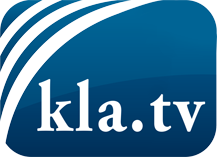 О чем СМИ не должны молчать ...Мало слышанное от народа, для народа...регулярные новости на www.kla.tv/ruОставайтесь с нами!Бесплатную рассылку новостей по электронной почте
Вы можете получить по ссылке www.kla.tv/abo-ruИнструкция по безопасности:Несогласные голоса, к сожалению, все снова подвергаются цензуре и подавлению. До тех пор, пока мы не будем сообщать в соответствии с интересами и идеологией системной прессы, мы всегда должны ожидать, что будут искать предлоги, чтобы заблокировать или навредить Kla.TV.Поэтому объединитесь сегодня в сеть независимо от интернета!
Нажмите здесь: www.kla.tv/vernetzung&lang=ruЛицензия:    Creative Commons License с указанием названия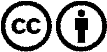 Распространение и переработка желательно с указанием названия! При этом материал не может быть представлен вне контекста. Учреждения, финансируемые за счет государственных средств, не могут пользоваться ими без консультации. Нарушения могут преследоваться по закону.